exercice avec les verbes 2skriv presens av följande verb:exercice avec les verbes 1skriv presens av följande verb:dialogue; exercice avec les verbes 2fråga kompisen om ni ska gå till badhuset idagsäg att du gick till badhuset igårfråga om inte kompisen vill gå idag ocksåsäg att du väntar på kompisenfråga vad kompisen drickersäg att du dricker mjölksäg att i Sverige dricker man mycket mjölksäg att din bror har druckit för mycket vinfråga om kompisen kommer i kvällsvara att du och din syster kommer klockan 20.00säg att igår kom du för tidigt (har kommit)säg att du har väntat längesäg att de kommer alltid för sentsäg att i söndags kom de inte för sent (har kommit)säg att de drack bara kåla (har druckit)säg att du dricker inte kålafråga om kompisen sover mycketsäg att du har sovit lite i nattsäg att man måste sova mycketsäg att fransmännen sover mycketsäg att du sov på tåget (har sovit)säg att du inte kan sova på tågfråga om kompisarna kom med buss (ni har kommit)svara att ni har kommit med bilsäg att alla sov i bilen (har sovit)förutom David som drack kaffe hela tiden (har druckit)säg att ni väntar på en kompissäg att kompisen kommer alltid för sentsäg att förr kom du alltid för sentsäg att nu kommer du aldrig sent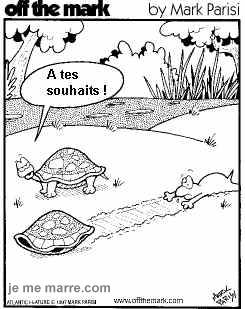 dialogue; exercice avec les verbes 2fråga kompisen om ni ska gå till badhuset idag – on va à la piscine aujourd’hui ?säg att du gick till badhuset igår – j’ai été à la piscine hier/je suis allé/fråga om inte kompisen vill gå idag också – tu ne veux pas y aller aujourd’hui aussisäg att du väntar på kompisen – je t’attends/je t’attendraifråga vad kompisen dricker – qu’est-ce que tu bois ?säg att du dricker mjölk – je bois du laitsäg att i Sverige dricker man mycket mjölk – en Suède on boit beaucoup de laitsäg att din bror har druckit för mycket vin – mon frère a bu trop de vin fråga om kompisen kommer i kväll – tu viens ce soir ?svara att du och din syster kommer klockan 20.00 – ma soeur et moi, venons à 20h00säg att igår kom du för tidigt (har kommit) – hier je suis venu/arrivé trop tôtsäg att du har väntat länge – j’ai attendu longtempssäg att de kommer alltid för sent – ils arrivent toujours en retardsäg att i söndags kom de inte för sent (har kommit) – dimanche ils ne sont pas arrivés en retardsäg att de drack bara kåla (har druckit) – ils n’ont bu que du coca/ils ont bu seulement du cocasäg att du dricker inte kåla – je ne bois pas de cocafråga om kompisen sover mycket – tu dors beaucoup ?säg att du har sovit lite i natt – j’ai peu dormi cette nuitsäg att man måste sova mycket – il faut beaucoup dormirsäg att fransmännen sover mycket – les Français dorment beaucoupsäg att du sov på tåget (har sovit) – j’ai dormi dans le trainsäg att du inte kan sova på tåg – je ne peux pas dormir dans le trainfråga om kompisarna kom med buss (ni har kommit) – vous êtes arrivés en car/bus ?svara att ni har kommit med bil – on est arrivé/venu en voituresäg att alla sov i bilen (har sovit) – tout le monde a dormi dans la voitureförutom David som drack kaffe hela tiden (har druckit) – sauf David qui a bu du café tout le tempssäg att ni väntar på en kompis – j’attends un(e) ami(e)säg att kompisen kommer alltid för sent – mon ami arrive/vient toujours en retardsäg att förr kom du alltid för sent – autrefois, j’arrivais toujours en retardsäg att nu kommer du aldrig sent – maintenant je n’arrive jamais en retardattendreattendantattenduj’attendsväntaboirebuvantbuje boisdrickadormirdormantdormije dorssovaallerallantje suis alléje vaisgå, åkavenirvenantje suis venuje vienskommavenirboireallerjejejetututuilililnousnousnousvousvousvousilsilsilsjag kommer i kvällvad dricker du?hon väntar på sin pojkvänhan har redan kommithan har sovit hela dagenjag har druckit kålasover du?kommer du i kväll?vi har väntat längeska vi gå på teater idag?ni dricker för mycketde har kommit med tågvem väntar du på?vi kommer snartvi gick på casino i lördags (har gått)jag ska vänta på digde har druckit alltjag gick på bio igår (har gått)jag har sovit för mycketprendreprenantprisje prendstadiredisantditje dissägacroirecroyantcruje croistrosautersautantsautéje sautehoppavoirvoyantvuje voisseprendredirecroirejejejetututuilililnousnousnousvousvousvousilsilsilsjag har sett en bilhar du sagt något?han har tagit pennanvi hoppar från stolentror ni att det är sant?de tar kortjag tar en godisbittrodde du att det var sant (har trott)vad har han sagt?vad säger hon?jag har förståttförstår ni?hon har hoppatjag vill tro på digtar du semester i år?jag har redan tagit semestervad vill du säga?ni säger ingentingvi har sagt